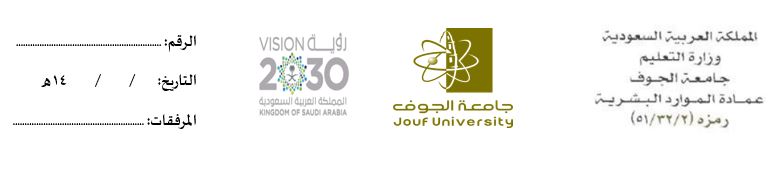 المهام المكلف بها الموظف: ......................................................................................................... .  ......................................................................................................... .  ......................................................................................................... .  ......................................................................................................... .